MoldovaMoldovaMoldovaMoldovaAugust 2026August 2026August 2026August 2026MondayTuesdayWednesdayThursdayFridaySaturdaySunday123456789101112131415161718192021222324252627282930Independence Day31National Language DayNOTES: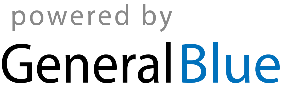 